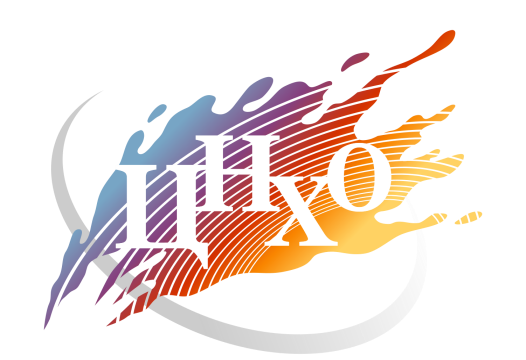 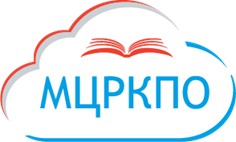 УВАЖАЕМЫЕ КОЛЛЕГИ!Приглашаем принять участиев Августовском круглом столе ЦНХО (Управления непрерывного художественного образования МЦКРПО)"Образование для жизни, как стратегический ориентир развитияМосковского художественного образования в новом 2018 – 2019 учебном году"5 сентября 2018  года в 16:00(Касаткина д. 1)В преддверии нового учебного года  приглашаем учителей изобразительного искусства, педагогов дополнительного образования и дошкольных образовательных организаций на Круглый стол "Образование для жизни, как стратегический ориентир развития Московского художественного образования в новом 2018 – 2019 учебном году", который состоится 5 сентября в 16.00 в Выставочном зале Управления НХО МЦРКПО.Планируется обсуждение следующих тем: Мега проекты московского образования в деятельности учителя изобразительного искусства; Музейная и конкурсная деятельность в свете новой стратегии образования;  предмет "Изобразительное искусство" в пространстве Московской электронной школы; особенности повышения квалификации московских педагогов в новом учебном году; план работы ЦНХО, а также вопросы, поднимаемые участниками. АДРЕС: улица Касаткина, д.1. (м. ВДНХ), Выставочный зал Управления НХО МЦРКПОДля участия в мероприятии необходимо пройти регистрацию https://goo.gl/forms/Yzm6E2fNVAJNopET2 Каждый зарегистрировавшийся участник по окончанию мероприятия получит•   информационный пакет,•   сертификат участника мероприятия.---------------С уважением, Управление непрерывного художественного образования МЦРКПОсайт:  http://cnho.ru тел/факс:  8 (495) 683-27-81,  тел:  8 (495) 683-11-32, 